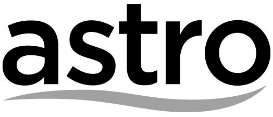 MOVIE: BUMBLEBEETERMS AND CONDITIONSA.	BASIC TERMSThe Basic Terms and the Contest Standard Terms and Conditions (collectively “Terms and Conditions”) shall be binding on all contestants who participate in this Contest (“Contestants”). The definitions in the Contest Standard Terms and Conditions shall apply unless otherwise expressly stated in the Basic Terms. In the event of any inconsistency between the Basic Contest Terms and the Contest Standard Terms and Conditions, the Basic Terms shall prevail to the extent of such inconsistency.Entry and participation in the Contest shall be deemed an unconditional acceptance by the Contestants of the Terms and ConditionsOrganiserAstro Radio Sdn BhdRadio StationMELODY Name of ContestBUMBLEBEEBrief Description of Contest/ProgrammeThis is the online contest where contestant will be required to tell us the reason they want to watch the movie. Brief mechanism of Contest This is an online giveaway wherein the Contestant will need to tell us the answer from melody.my  Eligibility CriteriaThe Giveaway is open to all Malaysians who are aged 18 years old and above as at 10 December 2018.  The Winners may at the absolute discretion of MELODY be required to sign an indemnity form required by MELODY as a precondition to their entitlement to the Prize.IneligibilityThe following persons are not eligible to participate in the Contest :-Employees/ Vendors/ Contractors of the Organiser, its sponsor(s) for the contest, MEASAT Broadcast Network Systems Sdn Bhd, Astro Entertainment Sdn Bhd, Astro Production Sdn Bhd, Astro Digital 5 Sdn Bhd and Astro Malaysia Holdings Berhad, and their *immediate family members. Has won any prize(s) up to a value either individually or collectively of a value of RM1000 and below from the Astro Radio in the thirty (30) days prior to entering the Contest.Has won any prize(s) up to a value either individually or collectively of a value of RM1001 to RM5000 from the Astro Radio in the ninety (90) days prior to entering the Contest. Has won any prize(s) up to a value either individually or collectively of a value of RM5001 and above from the Astro Radio the one year (365) days prior to entering the Contest.*immediate family members means spouse, children, parents, brothers and sistersAge of Eligibility 18 years and above as at 10 December 2018.ChargesThere will be no charges for Contest entries submitted by Contestants.Contest Period 10 December 2018 – 16 December 2018 Language of Contest MandarinEntry ProcedureBy logging on to melody.my Entry Deadline11.59pm of 16 December 2018ModeOnlineAddress All Asia Broadcast Centre, Technology Park Malaysia, Bukit Jalil, 57000 Kuala Lumpur.Selection of WinnersBased on the reasonPrize4 x BUMBLEE Screening PassesDate: 19 December 2018 Time: 9.20pmVenue: TGV Sunway Pyramid Notification of winnersWinners will be informed by the OrganiserCollection Period Within 1 month from notification by the OrganiserCollection VenueThe Collection Venue will be notified by the OrganizerAdditional Terms, if anyNil